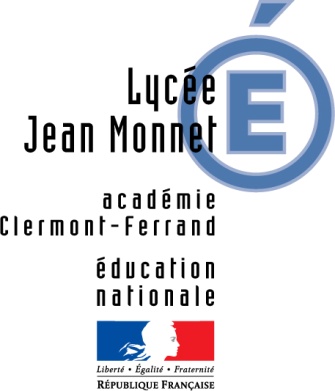 FORMULAIRE DE CANDIDATURE 2018(Joindre une lettre de motivation et/ou un book)			  Date  :Signature du candidat  :Document à retourner en version papier et numérique au plus tard pour le 11 mai 2018:par courrier  :	Lycée Jean MONNETSécrétariat élève39 place Jules Ferry03400 YZEURE	par mail : monnet-yzeure@ac-clermont.frFormation du candidatDernières études suivies :Année :	Formation :	Établissement (nom et adresse) :	Stages ou expériences en milieu professionnel déjà effectués par le candidat et dont il peut se prévaloir pour réduire la période de formation en milieu professionnel. Ces stages ou expériences doivent correspondre à la finalité du diplôme préparé (Fournir une photocopie des attestations) .Candidature		   valide 			   non valideAvis 			   favorable 			   défavorableDate  :Signature du directeur délégué en charge de la formation  :DiplômeCertificat d’Aptitude ProfessionnelleBrevet Métiers d’ArtSpécialité (dénomination complète)……………………….…………….……………………….…………….Type de formationVoie ScolaireApprentissageParcours IndividualiséNom de naissance : …………………………………   Prénoms : …………………………………………………………..Nom d’usage: ……………………………………………………………………………………………………………………Nationalité :       ❒    Française              ❒    EtrangèrePartie à remplir par le candidatDISPENSES D'ÉPREUVES OU D'UNITÉS(partie à remplir par l'équipe pédagogique)Diplômes obtenus(français/étrangers)Fournir une photocopie du ou des diplômes ..................................................................................................................................................................................................................................................................................................................................................................................................................................................................................................................................................................................................................................................................................................................................................................................................................................................................................................................Diplômes préparésmais non obtenusBénéfice d'épreuvesou d'unitésFournir une photocopie du ou des relevés de notes..................................................................................................................................................................................................................................................................................................................................................................................................................................................................................................................................................................................................................................................................................................................................................................................................................................................................................................................EntrepriseNature des stages ou expériences (activités exercées)Durée